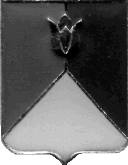 РОССИЙСКАЯ ФЕДЕРАЦИЯ  АДМИНИСТРАЦИЯ КУНАШАКСКОГО МУНИЦИПАЛЬНОГО РАЙОНАЧЕЛЯБИНСКОЙ  ОБЛАСТИПОСТАНОВЛЕНИЕот «_30_» __10___2017г. № _2200_В соответствии со статьей 179 Бюджетного кодекса Российской Федерации, Уставом Кунашакского муниципального района ПОСТАНОВЛЯЮ:Внести изменения в муниципальную программу «Доступное и комфортное жилье - гражданам России» в Кунашакском муниципальном районе Челябинской области на 2017 - 2019 годы», утвержденную постановлением администрации Кунашакского муниципального района от 24.11.2016г. N 1463, согласно приложениям к настоящему постановлению.Отделу аналитики и информационных технологий администрации Кунашакского муниципального района (Ватутин В.Р.) разместить настоящее постановление на официальном сайте администрации Кунашакского муниципального района.Организацию выполнения настоящего постановления возложить на исполняющего обязанности заместителя Главы муниципального района по ЖКХ, строительству и инженерной инфраструктуре Мухарамова Р.Я.Глава района                                                                                           С.Н. АминовИзменения, в муниципальную программу «Доступное комфортное жилье-гражданам России» в Кунашакском муниципальном районе Челябинской области на 2017-2019 годыВ Приложении 1 подпрограммы «Оказание молодым семьям государственной поддержки для улучшения жилищных условий» в Кунашакском муниципальном районе Челябинской области на 2017-2019 годы муниципальной программы «Доступное комфортное жилье-гражданам России» раздел «Объемы и источники финансирования подпрограммы» абзац пятнадцатый изложить в следующей редакции:«Объем финансирования в 2018 году – 13 848 123 рублей»;«местный бюджет – 1 500 000 рублей. 1.2. В Приложении 2 подпрограммы «Газификация в Кунашакском муниципальном районе на 2017-2019 годы» муниципальной программы «Доступное комфортное жилье-гражданам России» в Кунашакском муниципальном районе Челябинской области на 2017-2019 годы раздел «План финансирования на 2018 год»  изложить в следующей редакции:1.3. В Приложении 3  подпрограммы  «Капитальный ремонт многоквартирных домов в Кунашакском муниципальном районе на 2017-2019 годы»  муниципальной программы «Доступное комфортное жилье-гражданам России» в Кунашакском муниципальном районе Челябинской области на 2017-2019 годы раздел «План финансирования на 2018 год» изложить в следующей редакции:1.4. В Приложении 4  подпрограммы  «Комплексное развитие систем коммунальной инфраструктуры Кунашакского муниципального района на 2017-2019 годы» муниципальной программы «Доступное комфортное жилье-гражданам России» в Кунашакском муниципальном районе Челябинской области на 2017-2019 годы» раздел «План финансирования на 2018 год» изложить в следующей редакции:Рассылка:отдел делопроизводства   – 1 экз.,Управление ЖКХСЭ         – 1 экз.,финансовое управление     – 1 экз. экономический отдел – 2 экз.;Итого – 5 экз.    Подготовил:О внесении изменений в муниципальную программу  «Доступное и комфортное жилье - гражданам России» в Кунашакском муниципальном районе Челябинской области на 2017 - 2019 годы»Приложение №1к постановлению администрацииКунашакского муниципального районаот «___» ______________2017г. № ____Приложение №2к постановлению администрацииКунашакского муниципального районаот «___» ______________2017г. № ____№ п/пНаименование улицыСтоимость, руб.Исполнитель1Устройство систем газоснабжения «Вечного огня» на площади возле памятника «Скорбящей матери» в с. Кунашак410 000УЖКХСЭ2Выполнение ПИР, в том числе проведение Госэкспертизы по объекту: Газоснабжение жилых домов  в д. Чебакуль Кунашакского района600 000УЖКХСЭ3Завершение строительства объекта «Газоснабжение улиц Карла Маркса, Партизанская, Лермонтова, Гоголя в селе Кунашак Кунашакского района» 3 000 000УЖКХСЭ4Выполнение проектно-сметной документации по объекту: «Газоснабжение жилых домов в селе Новобурино700 000УЖКХСЭ5Замена участка газопровода низкого давления по ул. Больничная в с.Кунашак Кунашакского района0УЖКХСЭ6Выполнение ПИР, в том числе проведение Госэкспертизы по объекту: Газоснабжение жилых домов  в д. Каинкуль Кунашакского района0УЖКХСЭВСЕГО:4 710 000Приложение №3к постановлению администрацииКунашакского муниципального районаот ____________________2017г. №____№ п\пНаименованиеСумма, руб.Исполнитель1Изготовление технических паспортов МКД100 000УЖКХСЭПриложение №4к постановлению администрацииКунашакского муниципального районаот ____________________2017г. №____№ п/пНаименование объектаСумма, руб.Исполнитель1Капитальный ремонт водопровода по ул. Лукманова в с.Кунашак350 000УЖКХСЭ2Выполнение ПИР по объекту «Реконструкция очистных сооружений с. Новобурино Кунашакского муниципального района Челябинской области»2 000 000УЖКХСЭ3Строительство насосно-фильтровальной станции скважины № 4625 в с. Кунашак Кунашакского района, Челябинской области1 800 000УЖКХСЭ4Капитальный ремонт водопровода по ул. Октябрьская в п.Муслюмово ж.д.ст.650 000УЖКХСЭ5Приобретение оборудования для насосно-фильтрующей станции водоподготовки в с. Халитово2 258 000УЖКХСЭ6Проектно-изыскательские работы по объекту: «Строительство напорного канализационного коллектора от с. Кунашак с модернизацией канализационного очистных сооружений станции Муслюмово»,2 882 500УЖКХСЭ7Проведение Госэкспертизы по объекту: «Строительство напорного канализационного коллектора от с. Кунашак с модернизацией канализационного очистных сооружений станции Муслюмово»1 000 000 УЖКХСЭ8Разработка схемы теплоснабжения п. Новобурино110 000УЖКХСЭ9Ремонт насосных станций водоснабжения Кунашакского муниципального района0УЖКХСЭ10Капитальный ремонт водопровода ул. Береговая, ул. М. Джалиля, ул. Новая д. Борисовка0УЖКХСЭИтого11 050 500СОГЛАСОВАНО:Заместитель Главы муниципальногорайона по жилищно-коммунальномухозяйству,  строительствуи инженерной инфраструктуре Заместитель Главы муниципальногорайона по финансовым вопросамР.Я. МухарамовМ.К. БасыровЗаместитель Главы муниципальногорайона по экономике, инвестициям и сельскому хозяйствуР.Г. ВакиловНачальник  Правового управления администрации районаР.Б. СафаргалинаНачальник отдела аналитики и Информационных технологийВ.Р. ВатутинИсполняющий обязанности  руководителяУправления по жилищно-коммунальному хозяйству,строительству и энергообеспечению администрацииКунашакского муниципального района А.А. ГиззатуллинТелефон: 8 (35148) 2-01-18                                   